Publicado en  el 07/02/2017 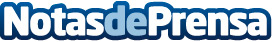 Murcia dará un taller acerca de seguridad alimentaria en BruselasSe trata de una acción que se incluirá en el marco de la cooperación al desarrolloDatos de contacto:Nota de prensa publicada en: https://www.notasdeprensa.es/murcia-dara-un-taller-acerca-de-seguridad Categorias: Internacional Murcia http://www.notasdeprensa.es